Informace o realizaci Cyklostezky Prunéřov – ČernoviceNa Cyklostezce Prunéřov – Černovice pokračují práce na poslední části trasy  a to v  katastru obcí Spořice a Černovice. Byly provedeny náročné  sanace zemní pláně pro vybudování podkladních vrstev pro cyklostezku. Práce komplikovaly nevhodné klimatické podmínky.  Poslední úsek cyklostezky  se stáčí do obce Černovice a vede kolem vodního toku bývalého Lideňského potoka.  Cyklostezka vyústí pod železniční tratí v Černovicích, kde cyklisté mohou plynule pokračovat cyklotrasou  do Spořic, Droužkovic a Března. Nebo se nabízí cyklotrasa do  Chomutova  okolo Zooparku na Červený Hrádek případně do Krušných hor. První etapa byla úspěšně dokončena a Dobrovolný svazek obcí Cyklostezka Prunéřov – Černovice získal za tuto etapu  očekávaný příspěvek z Integrovaného operačního programu (IROP) ve výši 90% uznatelných nákladů.Cyklostezka zatím není převzata od zhotovitele stavebních prací, tedy do definitivního převzetí se nemůže cyklisty  užívat. Předpoklad dokončení prací je květen . Vydrová 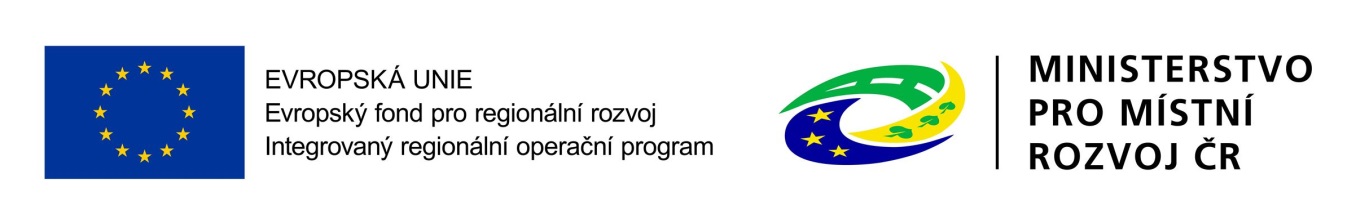 